                        Obec Lukavice 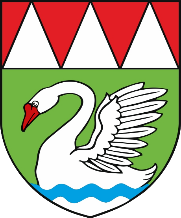                             okr. Šumperk                                                                                         __________________________________________________________                         se sídlem obecního úřadu: Lukavice 47, 789 01 Zábřeh        IČ:00302961                              T:583 444 151, 583 444 313; E: ou.lukavice@seznam.cz; ID DS:ug4asa2C E N Í K      S L U Ž E B   č. 28platný od 1.1.2018Obec Lukavice vyhlašuje ceny poskytovaných služeb     1)  Vodné     2)  Stočné     3)  Úhrada za poskytování informací zák. 106/1999 Sb.     4)  Pronájem KD Lukavice, Vlachov, Slavoňov a sazby za zápůjčky (určeno pouze pro občany            obcí Lukavice)     5)  Inzerce v Lukavickém občasníku     6)  Samovýroba dříví v lesích obce Lukavice (určeno pouze pro občany obcí            Lukavice)      7)  Prodej dříví v lesích obce Lukavice – lokalita odvozní místo (určeno pouze pro občany            obcí Lukavice) 1. Vodné 19,- Kč á 1 m3 vč. DPH.U bytových domů bude spotřeba m3 stanovena podle odečtu z patního vodoměru bytového domu a úhrada vodného bude splatná podle splatnosti na vystavené faktuře, adresované dle uzavřené smlouvy. U rodinných domů (dále jen RD) bude spotřeba m3 stanovena podle odečtu vodoměru.24,- Kč + DPH á 1 m3 – pro ostatní odběratele (firmy, právnické osoby)K ceně je připočítána částka z plánu obnovy, za obyvatele tuto částku hradí obec.Stálý plat za vodoměr se vypouští, cena vodoměru je rozpuštěna do ceny vodného. Za vodoměr se platí pouze při malém či žádném odběru vody do 6 m3 (114,- Kč vč. DPH + spotřeba vody do 6 m3)pokud není vodoměr, spotřeba m3 na osobu se řídí paušální sazbou podle vyhlášky č. 120/2011 Sb.Úhrada vodného za uplynulý rok je pro domácnost v RD splatná nejpozději 31.5. roku následujícího.Úhrada vodného pro ostatní odběratele je splatná podle splatnosti na vystavené faktuře. 2. Stočné 20,- Kč/m3 vč. DPH.U bytových domů bude spotřeba m3 stanovena podle odečtu z patního vodoměru bytového domu a úhrada stočného bude splatná podle splatnosti na vystavené faktuře, adresované dle uzavřené smlouvy. Pro rodinné domy (dále jen RD) stočné na 1 osobu bude z důvodu špatné kontroly vypouštěného množství odpadních vod účtováno 35 m3/osobu/rok dle přílohy č. 12 k vyhlášce č.120/2011 Sb.20,- Kč vč. DPH x 35 m3/1 číslo popisné/rok – pro vlastníka domu bez trvalého pobytu22,- Kč + DPH á 1 m3 pro právnické osoby – spotřeba m3 je stanovena podle odečtu z vodoměru, nebo podle platné přílohy č. 12 k vyhlášce č. 120/2011 Sb.Úhrada stočného za uplynulý rok je pro domácnost v RD splatná nejpozději 31.10. roku následujícího.Úhrada stočného pro ostatní odběratele je splatná podle splatnosti na vystavené faktuře. 3. Úhrady za poskytování informací dle § 17, zák. č. 106/1999 Sb. o svobodném přístupu k informacím100,- Kč – náklady spojené s vyhledáním informací za každou i započatou hodinu.Tato cena se neúčtuje obyvateli s trvalým pobytem v obci nebo vlastnícím zde nemovitost.Případné odeslání informace žadateli poštou se uskutečňuje formou dobírky.4. Pronájmy kulturních domů Lukavice, Vlachov, Slavoňov (určeno pouze pro občany     obcí Lukavice)4.1. Kulturní dům Lukavice 2.000,- Kč bez DPH – pronájem (vždy na jednu akci)přeúčtování plynu a elektřiny dle skutečné spotřeby 5,- Kč/ ks vč. DPH – ubrusy (pro akci v kulturním domě i mimo)Podmínka je vrácení ubrusů vypraných a vyžehlených.Zapůjčení židlí, stolů, nádobí na 1 akci pro akce mimo kulturní dům (pro akce v kulturním domě je zapůjčení židlí, stolů, nádobí započítáno v pronájmu kulturního domu):10,- Kč/ks vč. DPH – židle (z kulturního domu)20,- Kč/ks vč. DPH – stůl (z kulturního domu)20,- Kč/ks vč. DPH – lavice (u hasičů)  1,- Kč/ ks vč. DPH – hluboký talíř a lžíce  1,- Kč/ks vč. DPH – šálek, podšálek a lžička  1,- Kč/ks vč. DPH – sklenička (jakákoliv)Podmínkou je vrácení nádobí čistě umytého. Rozbité a poškozené bude uhrazené pronájemcemve výši aktuální ceny na trhu.4.2. Kulturní dům Vlachov1.000, - Kč bez DPH – pronájem (vždy na jednu akci)přeúčtování plynu a elektřiny dle skutečné spotřeby 4.3. Kulturní dům Slavoňov800,- Kč bez DPH – pronájem kulturního domu (vždy na jednu akci)400,- Kč bez DPH – pronájem předsálí (vždy na jednu akci)přeúčtování plynu a elektřiny dle skutečné spotřeby 5. Inzerce v Lukavickém občasníku – cena bez DPHcelá strana A5                     900,- Kč½ A5 (A6)                             400,- Kčmožnost individuální slevy 6. Samovýroba dříví v lesích obce Lukavice (určeno pouze pro občany obcí Lukavice) 6.1. Ceník dříví (SAMOVÝROBA)Užitkové dříví – cena bez DPH 6.2. Ceník dříví (SAMOVÝROBA)Palivové dříví + úklid potěžebních zbytků – cena bez DPH 7. Prodej dříví v lesích obce Lukavice – lokalita odvozní místo (určeno pouzepro občany obcí Lukavice) 7.1. Ceník dříví Užitkové dříví – cena bez DPH 7.2. Ceník dříví Palivové dříví – cena bez DPH Ceník č. 28 s účinností od 1.1.2018, nahrazuje Ceník č. 27 platný od 1.1.2017 do 31.12.2017.Ceník č.28 byl projednán a schválen Radou obce Lukavice dne 20.12.2017, usnesením č. 2/62/2017.								  Ing. Vladimír Velický 								             starosta SortimentCena Kč/ m3Jehličnaté výřezy III. tř. A/B1750Jehličnaté výřezy III. tř. C/D1 250Listnaté výřezy Dub III. tř. A/B2 150Listnaté výřezy Dub III. tř. C/D1 450Listnaté výřezy Buk III. tř. A/B1 350Listnaté výřezy Buk III. tř. C/D1 050Sortiment – délka výřezů do 2 mCena Kč/ m3Palivo jehličnaté 200Palivo listnaté tvrdé 400Palivo listnaté měkké200SortimentCena Kč/ m3Jehličnaté výřezy III. tř. A/B1 900Jehličnaté výřezy III. tř. C/D1 600Listnaté výřezy Dub III. tř. A/B2 700Listnaté výřezy Dub III. tř. C/D2 100Listnaté výřezy Buk III. tř. A/B1 500Listnaté výřezy Buk III. tř. C/D1 300Sortiment – délka výřezů do 2 mCena Kč/ m3Palivo jehličnaté 550Palivo listnaté tvrdé 750Palivo listnaté měkké550